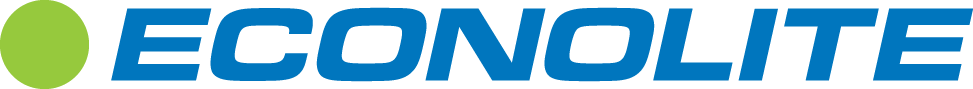 Econolite is seeking multiple entry and senior-level engineers and an Executive to join our Anaheim team who, through their passion for ITS, will help us to create a “safer, more connected world”. Click here to apply!  If you do not see a position posted and would like to be considered for future opportunities, please send your resume to careers@econolite.com.Senior Embedded Software Engineer - Will plan, design, and estimate the addition of product specifications to new design developments.Test Automation Engineer  - responsible for developing automated test practices for both web and embedded applications written in Visual Studio, Web-services, QT programming in C#, C++, Python, and Linux.SQA Traffic Engineer  - Responsible for identifying software anomalies and determine whether the Software Products meets all applicable requirements and user needs.Senior Systems Support Engineer – Will support product demonstrations and marketing of intelligent transportation systems (ITS) and traffic management projects. The positions will also provide support with proposals and projects.Sales Engineers - Promotes the sales of products and services to new customers as well as retaining and growing business with existing accounts. Senior Traffic Applications Engineer - Develop and deliver traffic engineering solutions into Econolite’s project deployments, installed base and new product design. Senior Engineer – (Senior Project Manager) - This position will be responsible to provide a lead technical role and support the management of strategically important Intelligent Transportation Systems (ITS), Construction, Maintenance and/or Integration projects in the Western Region. Senior Vice President, Econolite Systems - As a member of the Executive Team, provides vision and leadership, to a team of Traffic Management Systems engineering, project design and deployment and system integration professionals. In addition, the selected candidate will lead a team of experts focused on operations and maintenance of traffic management systems.About EconoliteEconolite’s Intelligent Transportation System (ITS) solutions ease traffic congestion, provide safer mobility and improves quality of life. As the one-stop-shop leader for traffic management systems, sensor products, and services, our broad offerings also include planning and design of turnkey, multi-modal transportation systems, software engineering, traffic network implementation, integration, operations, and maintenance. Econolite is committed to the advancement of connected and autonomous vehicles, smart cities, and cybersecurity. For more information, visit us at www.econolite.com.